Meeting NoticeThere will be a meeting of the Statewide Independent Living Council on Thursday, April 10th, 2014 at Southwest Louisiana Independence Center (SLIC) located at 2016 Oak Park Boulevard, Lake Charles, LA 70601. Time 10:00 a.m. – 4:00 p.m.Agenda10:00 am	Call to OrderPledge of AllegiancePrayer10:05 am	Introductions 10:10 am	Approval of Minutes10:15 am	Old BusinessCIL Consumer Surveys (Paige Kelly)10:20 am	Partner Updates GODA LRS CILS 11:20 am	Consumer Testimony11:30 am	Budget Quarterly Update11:45 am	Membership search update12:00 pm	Lunch Break   1:15 pm	Reconvene   1:15 pm	Fiscal Year 2014-2015 Budget Planning  2:15 pm	2014-2016 State Plan Committee BreakoutCommittee Updates   3:15 pm	New Business Revised BylawsLegislation  3:30 pm	Upcoming Events3:45 pm	Upcoming SILC MeetingsJuly 10th, 2014 Quarterly MeetingLocation: Baton Rouge, TBDTime: 10 a.m. – 4 p.m.October 9th, 2014 Quarterly MeetingLocation: Baton Rouge, TBDTime: 10 a.m. – 4 p.m.January 14th, 2015 Member OrientationLocation: Baton Rouge, TBDTime: TBDJanuary 15th, 2015 Quarterly MeetingLocation: Baton Rouge, TBDTime: 10 a.m. – 4 p.m.April 9th-10th, 2015 Quarterly MeetingLocation: New Horizons Independent Living Center,   ShreveportTime: TBD4:00 pm 	AdjournFor additional information or to request accommodations, please contact SILC Program Coordinator, Laura Meaux at (225) 219-9479 or laura.meaux@la.gov. 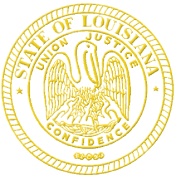 State of LouisianaOffice of the GovernorDisability AffairsStatewide Independent Living CouncilBobby Jindal GovernorState of LouisianaOffice of the GovernorDisability AffairsStatewide Independent Living CouncilEllis RousselInterim Executive DirectorDisability AffairsLaura MeauxSILC Coordinator